О проведении мероприятий, приуроченных  Дню солидарности в борьбе с терроризмом, в Слободо-Туринском муниципальном районеВо исполнение пункта 2.1 Комплексного плана противодействия идеологии терроризма в Российской Федерации на 2019-2023, в целях развития у населения активной гражданской позиции, направленной на неприятие идеологии терроризма,ПОСТАНОВЛЯЕТ:	1. Начальнику Слободо-Туринского муниципального отдела управления образованием, с учетом ограничений, связанных с распространением новой коронавирусной инфекции обеспечить проведение мероприятий, приуроченных ко Дню солидарности в борьбе с терроризмом.	2. Рекомендовать главам сельских поселений, расположенных                              на территории Слободо-Туринского муниципального района, с учетом ограничений, связанных с распространением новой коронавирусной инфекции, организовать проведение мероприятий, посвященных Дню солидарности в борьбе с терроризмом, в домах культуры и сельских клубах Слободо-Туринского муниципального района.	3. Контроль за исполнением настоящего постановления оставляю                   за собой.ГлаваСлободо-Туринского муниципального района	                                      В.А. Бедулев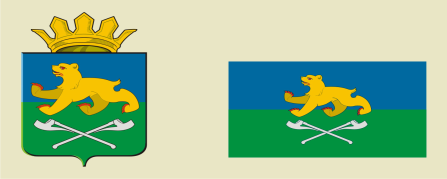 АДМИНИСТРАЦИЯ СЛОБОДО-ТУРИНСКОГОМУНИЦИПАЛЬНОГО РАЙОНАПОСТАНОВЛЕНИЕАДМИНИСТРАЦИЯ СЛОБОДО-ТУРИНСКОГОМУНИЦИПАЛЬНОГО РАЙОНАПОСТАНОВЛЕНИЕот 17.08.2021                                                             № 340с. Туринская Слободас. Туринская Слобода